2022 TFF PLAJ FUTBOLU LİGİ ETAP BAŞVURU DEĞERLENDİRME FORMU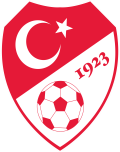 Yetkili Adı – Soyadı :İmza :Kurum AdıEtap TarihiSTAT ALTYAPISISTAT ALTYAPISIADETVARYOKSahaOyun alanı (En:28m - Boy:37m), Toplam alan (En:31m - Boy:39m)1TribünSahanın etrafını çevreleyen tribün1Yedek kulübesi2 takım ve hakemler için güneşliği olan kulübeler3ElektronikskorboardHakem masasından kumanda edilebilen, süre - skor - periyot göstergeli1Hakem masasıBüyük şemsiyeli, 2 sandalyeli masa1Kale arkası fileleriHer iki kale arkasına 25m x 6m boyutlarında koruma filesi2Ses sistemiMüzik yayını ve canlı anlatım için yeterli düzeyde ses sistemi ve telsiz mikrofon1Reklam panosuTüm sahayı çevreleyecek şekilde yerleştirilecek reklam panoları1Bayrak direkleriEn az 5 metre yükseklikte bayrak direkleri5Buz kovasıEn az 3 adet (suların muhafaza edileceği büyüklükte)3PERSONELPERSONELADETVARYOKEmniyetyetkilileriMüsabakalar ve antrenmanlar sırasında emniyeti sağlayacak resmi personel5GüvenlikgörevlileriMüsabakalar ve antrenmanlar sırasında güvenlikten sorumlu personel5AmbulansMüsabakalar ve antrenmanlar sırasında tam teşekküllü ambulans1Sağlık ekibiMüsabakalar ve antrenmanlar sırasında sağlık ekibi1Top toplayıcılarMüsabakalar ve antrenmanlar sırasında top toplayacak personel12TemizlikgörevlileriStadın genelinde temizlikten sorumlu personel4DJMaç boyunca müzik yayını yapacak personel1SunucuMüsabakaları canlı olarak anlatacak sunucu1EVETHAYIR2022 Plaj Futbolu Ligi Finallerine ev sahipliği yapmak istiyoruz